 ШКОЛЬНЫЙ ЭТАПВСЕРОССИЙСКОЙ ОЛИМПИАДЫ ШКОЛЬНИКОВ ЭКОЛОГИЯ. 2021 г.7-8 классыЗадания, ответы и критерии оцениванияИтоговая оценка складывается из всех баллов за 25 заданий. Максимальное количество баллов – 58.(1 балл) Выберите правильный ответ.Предметом изучения науки экологии являютсяа) взаимодействие живых организмов друг с другом и с окружающей средой б) растительный и животный мир нашей планетыв) химический состав загрязняющих веществ, попадающих в окружающую средуг) принципы охраны естественных и антропогенно нарушенных экосистемОтвет: а.Критерии оценивания: за правильный ответ – 1 балл.(4 балла) Установите соответствие.Соотнесите 4 типа взаимоотношений организмов (правый столбик) и примеры, взятые из природы (левый столбик) между собой.Критерии оценивания: по 0,5 балла за каждый соотнесённый вариант. Всего – 4 балла.(1 балл) Вставьте пропущенное значение.В каждое последующее звено пищевой цепи поступает не более % энергии, накопленной предыдущим звеном.Ответ: 10 %.Критерии оценивания: за правильный ответ – 1 балл.(1 балл) Выберите правильный ответ.Некоторые виды деревьев тропических лесов образуют в основаниях листьев особые питательные тельца, которые привлекают муравьев и зачастую служат для них главным источником пищи. Как вы думаете, какую пользу может извлекать дерево от взаимодействия с муравьями?а) муравьи участвуют в опылении деревьевб) муравьи защищают деревья от насекомых фитофагов в) муравьи способствуют распространению плодовг) питательные тельца не предназначены для муравьев, муравьи приносят дереву вред, поедая ихОтвет: б.Критерии оценивания: за правильный ответ – 1 балл.(3 балл) Вставьте пропущенные слова из приведённого списка.На представленной схеме трофической сети в тайге есть три пустых блока. Выберите из списка только три вида, которые можно туда внести.Список видов: 1) ковыль, 2) лесной кот, 3) брусника, 4) шакал, 5) рыжая полёвка, 6) зелёная ящерица, 7) тушканчик, 8) волк, 9) молочай.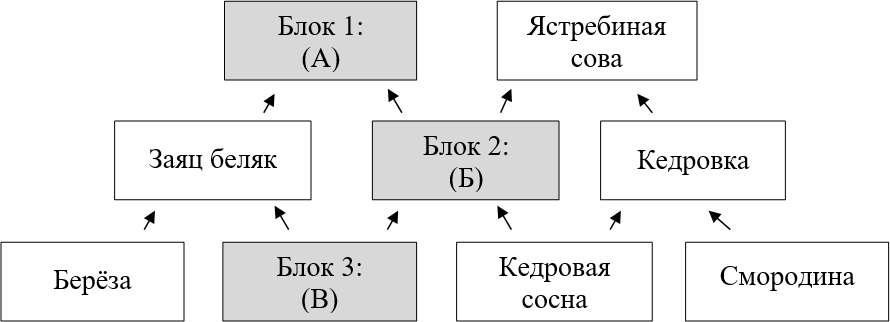 Критерии оценивания: за каждый правильно указанный ответ – 1 балл. Всего 3 балла.(2 балла) Выберите все правильные ответы.Среди представителей каких классов позвоночных животных есть эктопаразиты? а) Птицыб) млекопитающиев) миногиг) амфибии д) рептилииОтвет: б, в.Критерии оценивания: за каждый правильный ответ – 1 балл,  за каждый неверно выбранный ответ снимается 1 балл.Максимум за задание 2 балла. Минимум – 0 баллов.(3 балла) Установите соответствие.Ниже	приведены	названия	видов	растений	и	животных,	которые	живут  в разных местах.Виды: 1) олень; 2) рогоз; 3) махаон; 4) ряска; 5) перепел; 6) одуванчик; 7) куница; 8) дрозд; 9) кувшинка.Распределите виды по следующим биотопам:А) лес; Б) луг и поле; В) водоём.Ответ:А) 178 (олень, куница, дрозд)Б) 356 (бабочка, полёвка, одуванчик) В) 249 (рогоз, тростник, кувшинка)Критерии	оценивания:	по	1	баллу	за	каждое	полностью	правильно   заполненное распределение. Всего – 3 балла.(1 балл) Выберите правильный ответ.Распространение	семян	репейника	на	шерсти	собак	относится	к	типу  взаимодействия организмов, получившему названиеа)конкуренция б) паразитизмв) комменсализм г) нейтрализмОтвет: в.Критерии оценивания: за правильный ответ – 1 балл.(3 балла) Выберите все правильные ответы.Среди представленных животных, выберите тех, у кого и взрослое насекомое, и личинка развиваются в водной среде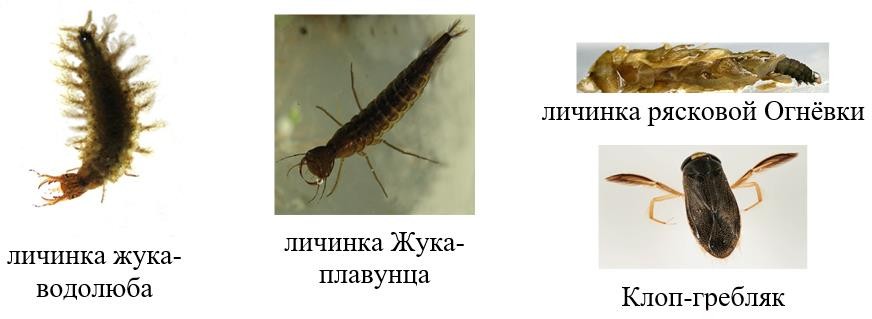 а) бабочка огнёвка рясковая б) стрекозав) клоп-гребляк г) жук-плавунец д) жук-водолюбОтвет: в, г, д.Критерии оценивания: за каждый правильный ответ – 1 балл,  за каждый неверно выбранный ответ снимается 1 балл.Максимум за задание 3 балла. Минимум – 0 баллов.(2 балла) Установите правильную последовательность.Пищевая цепь в степном биоценозе включает 4 организма. Постройте схему пищевой цепи.Организмы:личинка жука-листоедаковыльсоколсерая славкаколорадский жукОтвет: 2143 (ковыль – личинка жука-листоеда – серая славка – сокол).Критерии оценивания: за правильный ответ – 2 балла.(3 балла) Прочитайте текст и выберите все правильные утверждения к нему.Ясень обыкновенный – широколиственное дерево. Стволы и сучья ясеня повреждаются малым ясеневым лубоедом. Апрельский хрущ повреждает корни ясеня. В более южных районах листья повреждаются жуком ясеневой шпанкой. Опасность представляют рак стволов и ясеневый некроз, вызываемый микроскопическими грибами. С 2003 года на ясене обнаружен случайно завезённый из стран Азии новый жук, повреждающий луб и заболонь – ясеневая узкотелая златка. Семена ясеня повреждаются ясеневым долго- носиком-семяедом. Плоды – излюбленный корм для снегирей (поедают до 25 % всего урожая семян и более), мышей и белок.а) Разными организмами у ясеня повреждаются: побеги, листья, семена, корни. б) Снегири состоят с ясенем в отношениях симбиоза.в) Ясень является кормовым растением для насекомых, микроорганизмов, птиц и млекопитающих.г) Среди «врагов» ясеня есть, по крайней мере, один вид-интродуцент. д) Снегири активно распространяют плоды ясеня.Ответы: а, в, г.Критерии оценивания: за каждый правильный ответ – 1 балл,  за каждый неверно выбранный ответ снимается 1 балл.Максимум за задание 3 балла. Минимум – 0 баллов.(4 балла) Установите соответствие.По пищевой специализации выделяют 4 экологических группы птиц. Соотнесите эти группы и примеры видов птицКритерии оценивания: по 0,5 балла за каждый правильно соотнесенный пункт. Всего – 4 балла.(3 балла) Какие утверждения являются верными, а какие неверными?а) У животных уменьшение плодовитости может быть связано с развитием заботы о потомстве, а у растений – со снабжением семян запасом питательных веществ, обеспечивающих начало жизни проростков.б) К биотическим факторам среды, прямо или косвенно влияющим на живые организмы, относятся температура, влажность, течения (гидродинамика), атмосферное давление, радиационный фон и др.в) Плодородие почвы – это способность обеспечивать рост и развитие растений.Ответ: а – верно, б – неверно, в – верно.Критерии оценивания: за каждый правильный ответ – 1 балл. Всего – 3 балла.(2 балла) Выберите все правильные ответы.Что из приведённого списка относится к ископаемым видам топлива? а) угольб) нефтьв) биомасса г) торфд) древесинае) природный газОтвет: а, б, г, е.Критерии оценивания: за каждый правильный ответ – 0,5 балла, за каждый неверно выбранный ответ снимается 0,5 балла.Максимум за задание 2 балла. Минимум – 0 баллов.(3 балла) Установите соответствие.Выберите виды, которые относятся к типичным обитателям г. Москвы или занесены в Красную книгу города.Ответ:Критерии оценивания: за каждый верный ответ – 0,5 балла. Всего – 3 балла.(1 балл) Выберите правильный ответ.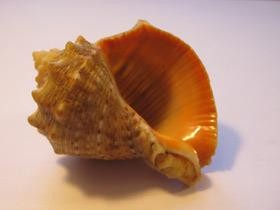 Рапана – брюхоногий моллюск, пищу которого составляют двустворчатые моллюски. Основным естественным врагом и конкурентом рапаны являются морские звёзды. Исходно этот моллюск обитал только в морях Дальнего Востока, однако в 20 веке начал сильно расширять свой ареал. Рапана зарегистрирована в Чёрном море в 1947 году. В Чёрном и Азовском морях после случайного заноса туда этого вида катастрофически снизилась численность некоторых видов двустворчатых моллюсков. Выберите причину, в результате которой это произошло.а) одинаковый уровень солёности вод Чёрного моря и морей Дальнего Востока б) отсутствие в Чёрном море морских звёздв) высокий уровень загрязнения вод Чёрного и Азовского морей г) перевылов рапаны для добычи мяса и изготовления сувенировд) перевылов черноморских популяций устриц, мидий и морских гребешковОтвет: б.Критерии оценивания: за правильный ответ – 1 балл.(2 балла) Выберите все правильные ответы.К каким последствиям может привести вырубка леса на большой территории? а) к увеличению температурных колебаний местностиб) к изменению гидрологического режима местности в) к изменению баланса углеродаг) к изменению среды обитания животных д) к возникновению пожаров на территорииОтвет: а, б, в, г.Критерии оценивания: за каждый правильный ответ – 0,5 балла, за каждый неверно выбранный ответ снимается 0,5 балла.Максимум за задание 2 балла. Минимум – 0 баллов.(4 баллов) Установите соответствие.Где живут взрослые амфибии?Критерии оценивания: по 0,5 балла за каждую правильно соотнесённый пункт. Всего – 4 балла.(1 балл) Выберите правильный ответ.Максимальную мощность гумусового горизонта имеет тип почвы а) сероземб) чернозём в) краснозем г) желтозем Ответ: б.Критерии оценивания: за правильный ответ – 1 балл.(3 балла) Выберите все правильные ответы.Выберите из списка природные зоны, которые встречаются в Российской Федерации.а) тундраб) арктическая пустыня в) тайгаг) зона тропических лесов д) степие) лесостепи ж) пустыниОтвет: а, б, в, д, е, ж.Критерии оценивания: за каждый правильный ответ – 0,5 балла, за каждый неверно выбранный ответ снимается 0,5 балла.Максимум за задание 3 балла. Минимум – 0 баллов.21.Выберите все правильные ответы (2 балла)Выберите из списка парниковые газы, на содержание которых в атмосфере оказывает заметное влияние антропогенная деятельность.а) водяной пар б) озонв) кислородг) углекислый газ д) метане) азотОтвет: г, д.Критерии оценивания: за каждый правильный ответ – 1 балл,  за каждый неверно выбранный ответ снимается 1 балл.Максимум за задание 2 балла. Минимум – 0 баллов.(3 балла) Установите соответствие.Выберите	примеры,	которые	относятся	к	глобальным	и	локальным экологическим проблемамОтвет:Критерии оценивания: по 0,5 балла за каждое правильное соответствие. Всего– 3 балла.(2 балла) Выберите все правильные ответы.Выберите все пункты, относящиеся к термической утилизации отходов (на мусоросжигательных заводах).а) обезвреживание медицинских отходов б) снижение объёма отходовв) возможность получения тепла и энергии г) обезвреживание радиоактивных отходовд) выброс загрязняющих веществ при неверно установленной температуре в печиОтвет: а, б, в, д.Критерии оценивания: за каждый правильный ответ – 0,5 балла, за каждый неверно выбранный ответ снимается 0,5 балла.Максимум за задание 2 балла. Минимум – 0 баллов.( 2 балла) Выберите все правильные ответыВыберите из списка парниковые газы, на содержание которых в атмосфере оказывает заметное влияние антропогенная деятельность.а) водяной пар б) озонв) кислородг) углекислый газ д) метане) азотОтвет: г, д.Критерии оценивания: за каждый правильный ответ – 1 балл,  за каждый неверно выбранный ответ снимается 1 балл.Максимум за задание 2 балла. Минимум – 0 баллов.(2 балла) Выберите все правильные ответы.К реликтовым видам относятся а) Сосна обыкновеннаяб) Гаттерия пятнистая в) Гинкго двулопастной г) Акация серебристая д) Самшит колхидский е) Мечехвостж) Дуб черешчатыйОтвет: б, в, д, е.Критерии оценивания: за каждый правильный ответ – 0,5 балла, за каждый неверно выбранный ответ снимается 0,5 балла.Максимум за задание 2 балла. Минимум – 0 баллов.ВидыВидыТип взаимоотношенийТип взаимоотношенийА)орёл беркут – заяц1)хищник – жертваБ)шмель – лесная герань2)взаимовыгодные взаимоотношенияВ)синий кит – планктон3)конкурентные отношенияГ)два	самца	голубя	на	однойкормушке4)нейтральные отношенияД)муравьи – тлиЕ)чёрный таракан – рыжий тараканЖ)чёрный дрозд – лесная мышьЗ)кузнечик – пчелаОтвет:АБВГДЕЖЗОтвет:12132344Ответ:АБВОтвет:853ВидыВидыЭкологические группыЭкологические группыА)попугаи1)насекомоядныеБ)соловьи2)растительноядныеВ)ворóны3)хищные (плотоядные)Г)клесты4)всеядныеД)совыЕ)ласточкиЖ)канюкиЗ)чайкиОтвет:АБВГДЕЖЗОтвет:21423134ВидыВидыВстречаемость и природоохранный статус в городеВстречаемость и природоохранный статус в городеА)Бурозубка малая1)Типичный обитатель, или встречающийся на территории города вид, не занесённый в Красную книгу МосквыБ)Синица большая1)Типичный обитатель, или встречающийся на территории города вид, не занесённый в Красную книгу МосквыВ)Бобр обыкновенный1)Типичный обитатель, или встречающийся на территории города вид, не занесённый в Красную книгу МосквыГ)Сова ушастая2)Встречающийся на территории города вид,занесённый в Красную книгу Д)Лиса обыкновеннаяЕ)Заяц-русакВидыВидыМесто обитанияМесто обитанияА)тритоны1)на сушеБ)червяги2)в пресных водоёмахВ)серая жаба3)под землёйГ)рыбозмеи4)на деревьяхД)чесночницаЕ)шпорцевая лягушкаЖ)квакшиЗ)веслоногиОтвет:АБВГДЕЖЗОтвет:23131244ВидыВидыЭкологические проблемыЭкологические проблемыА)явление эфтрофикации1)локальныеБ)разрушение озонового слоя2)глобальныеВ)разлив нефтиГ)смогД)загрязнение Мирового океанаЕ)загрязнение почвы пестицидами